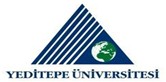 YEDİTEPE ÜNİVERSİTESİ SAĞLIK BİLİMLERİ FAKÜLTESİ HEMŞİRELİK BÖLÜMÜMEZUN DURUMUNDAKİ ÖĞRENCİLERİN MEZUNİYET İŞ AKIŞ ŞEMASIDoküman NoYEDİTEPE ÜNİVERSİTESİ SAĞLIK BİLİMLERİ FAKÜLTESİ HEMŞİRELİK BÖLÜMÜMEZUN DURUMUNDAKİ ÖĞRENCİLERİN MEZUNİYET İŞ AKIŞ ŞEMASIYayın TarihiYEDİTEPE ÜNİVERSİTESİ SAĞLIK BİLİMLERİ FAKÜLTESİ HEMŞİRELİK BÖLÜMÜMEZUN DURUMUNDAKİ ÖĞRENCİLERİN MEZUNİYET İŞ AKIŞ ŞEMASIRevizyon NoYEDİTEPE ÜNİVERSİTESİ SAĞLIK BİLİMLERİ FAKÜLTESİ HEMŞİRELİK BÖLÜMÜMEZUN DURUMUNDAKİ ÖĞRENCİLERİN MEZUNİYET İŞ AKIŞ ŞEMASISayfa NoİŞ AKIŞ ADIMLARISORUMLUİLGİLİ DÖKÜMANDönem sonu notlarının verilmesini takiben danışman öğretim üyesi tarafından mezun durumundaki öğrencilerin transkriptlerinin (curriculum) iletilmesiAkademik DanışmanYeditepe Üniversitesi Önlisans ve Lisans Eğitim-Öğretim Yönetmeliği(Öğrencinin, ön lisans veya lisans programından mezun olabilmesi için Yeditepe Üniversitesi Ön lisans ve Lisans Eğitim-Öğretim Yönetmeliği 44üncü maddede belirtildiği üzere 16ncı maddede geçen süre içinde ders programında yer alan derslerin(toplam 240 AKTS karşılığı) tamamından başarılı olması ve genel not ortalamasının 4.00 üzerinden en az 2.00 olması zorunludur.)Transkriptlerin mezuniyet kriterleri doğrultusunda incelenmesi ve mezun durumundaki öğrencilerin listesinin oluşturulmasıEÖMKÖMİKYeditepe Üniversitesi Önlisans ve Lisans Eğitim-Öğretim YönetmeliğiFakülte dekanlığı tarafından duyurulan tarihte mezuniyet koşullarını sağlayan öğrencilerin isimlerinin, transkriptlerinin üst yazı ile dekanlığa iletilmesiEÖMKBölüm Başkanlığıİç yazışmalarÜst yazı ve cirruculumların incelenmesi, mezuniyet durumunun onaylanması ve mezuniyet derecelerine karar verilmesi, fakülte ve bölüm derecelerinin belirlenmesiFakülte Yönetim Kuruluİç yazışmalar Yeditepe Üniversitesi Önlisans ve Lisans Eğitim-Öğretim Yönetmeliği(CPGA;3.50-4.00 Yüksek Onur Derecesi,3.00-3.49 Onur Derecesi, 2.00-2.59 Başarı Derecesi)Karar sonucu öğrencilerin geçici mezuniyet belgelerinin hazırlanması ve Rektörlüğe iletilmesiDekanlıkİç yazışmalar Geçici Mezuniyet BelgesiOnay sonrası geçici mezuniyet belgelerinin hazırlanması için mezun durumundaki öğrencilerin listesinin Merkez Öğrenci İşlerine iletilmesiRektörlükİç yazışmalarGeçici Mezuniyet Belgelerinin  onaylanması Merkez Öğrenci İşleriİç yazışmalar Geçici Mezuniyet BelgesiMezun durumundaki öğrencinin İlişik Kesme Formu’nu doldurmasıMezun Durumundaki Öğrenciİlişik Kesme FormuMezun durumundaki öğrencinin İlişik Kesme Formu’nun teslim alınması ve Geçici Mezuniyet Belgesinin verilmesiMerkez Öğrenci İşleriGeçici Mezuniyet Belgesi